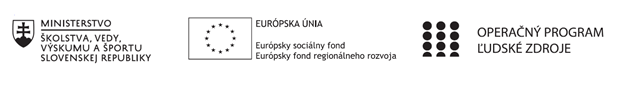 Správa o činnosti pedagogického klubu Príloha: Prezenčná listina zo stretnutia pedagogického klubuPrioritná osVzdelávanieŠpecifický cieľ1.1.1 Zvýšiť inkluzívnosť a rovnaký prístup ku kvalitnému vzdelávaniu a zlepšiť výsledky a kompetencie detí a žiakovPrijímateľSpojená škola Pohronská Polhora, Hlavná 1, 976 56 Pohronská PolhoraNázov projektuZvýšenie kvality vzdelávania na Spojenej škole, Hlavná 1, 976 56 Pohronská PolhoraKód projektu  312011R987 Názov pedagogického klubu Pedagogický klub prírodovedných viedDátum stretnutia  pedagogického klubu14.12.2020Miesto stretnutia  pedagogického klubuSpojená škola Pohronská PolhoraMeno koordinátora pedagogického klubuMgr. Zuzana ŠušorováOdkaz na webové sídlo zverejnenej správyhttps://zsppolhora.edupage.org/login/?msg=3Manažérske zhrnutie:      Cieľom stretnutia bola výmena skúseností pedagógov s online vyučovaním žiakov, ich prácou a študijnými výsledkami. Po zistení príčiny problému hľadať spôsob individuálneho doučovania žiakov a poskytnúť im potrebnú podporu a pomoc.Hlavné body, témy stretnutia, zhrnutie priebehu stretnutia:Hlavné body:  Výmena skúseností z praxe a porovnanie úrovne vedomostí jednotlivých ročníkov a vyhodnotenie výsledkov a prínosu pedagogických klubov.Téma:            Doučovanie v praxiZhrnutie priebehu stretnutia:Program stretnutia:1. Privítanie členov pedagogického klubu koordinátorom. 2. Výmena a porovnanie skúseností pedagógov s vedomostnou úrovňou žiakov.3. Vyhodnotenie výsledkov. 4. Diskusia a vyvodenie záveru stretnutia.Závery a odporúčania:      Napriek tomu, že žiaci našej školy majú prístup k dištančnej forme, využili sme ponúkanú možnosť zapojenia študentov vysokých škôl do doučovania našich žiakov, u ktorých vyučujúci identifikujú ťažkosti vo zvládaní vzdelávacích nárokov. Doučovanie bude prebiehať v školskom roku 2020/2021 v rozsahu max. 2 hodiny skupinového alebo individuálneho doučovania týždenne jedným študentom či študentkou v online priestore. Žiaci, či rodičia v rámci konzultačných hodín alebo po dohode s vyučujúcim i mimo nich, majú možnosť individuálne alebo skupinovo získať pomoc v určitých nejasnostiach. Vypracoval (meno, priezvisko)Ing. Dana Kubašiaková Dátum14.12.2020PodpisSchválil (meno, priezvisko)PaedDr. Drahomíra TereňováDátum14.12.2020Podpis